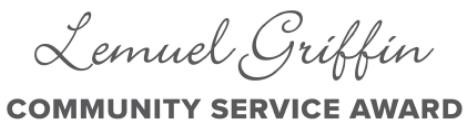 Who is nominating?  (Note: we may contact you for additional information on your nominee)  Information for your nominee: How do you know the nominee? Describe your background or history with the nominee  What characteristics, traits, or actions make this person a great candidate for the Lemuel Griffin Award?  What single action or effort is the best example of the nominee’s Service mindset? How have the Nominee’s actions impacted the community? What results have they generated? How does the nominee regularly demonstrate any of the key pillars of The Lemuel Griffin Award? Thank you for your nomination, and please note, we may contact you for more information and background on your nominee!AWARD NOMINATION FORM Please complete all fields and submit to GriffinAward@phoebehealth.com. You can also print and mail the form to: Lemuel Griffin Community Service Award 506 West 4th Ave Albany, GA 31701 Nominations must be received by May 31, 2024 Name:  Email: Phone:  Nominee Name Occupation / Employer City of Residence Contact Email Contact Phone 